FCC Gets Ball Rolling on CBRS Deployments The Federal Communications Commission took a major step toward putting the Citizens Broadband Radio Service in play by approving five spectrum access system supervisors to oversee carriers' use of the 3.5 gigahertz frequencies. Charter Communications is among the companies working with the SAS managers on initial commercial deployments, which the FCC approved after discussions with the National Telecommunications and Information Administration and the Department of Defense.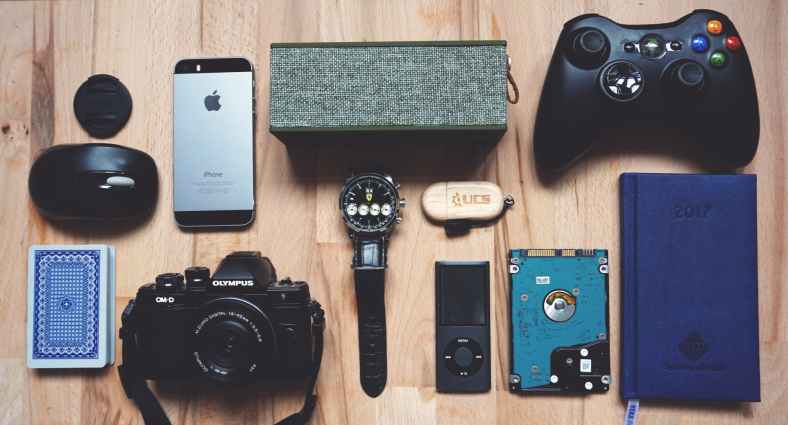 FierceWireless 9/16/19https://www.fiercewireless.com/wireless/fcc-approves-initial-commercial-deployments-cbrsImage credit:https://wirelesslawblogger.files.wordpress.com/2018/09/pexels-photo-325153.jpeg?w=788